Find all roots of the polynomial f(x) = x3 + x2 – 2 = 0 and determine the multiplicity of each. Justify your zeros using factoring and/or synthetic division. Find all roots of the polynomial f(x) = x3 + x2 – 2 = 0 and determine the multiplicity of each. Justify your zeros using factoring and/or synthetic division. Find all real zeros of the polynomial f(x) = x4 + 8x3 + 7x2 and determine the multiplicity of each. Justify your zeros using factoring and/or synthetic division. Find all real zeros of the polynomial f(x) = x4 + 8x3 + 7x2 and determine the multiplicity of each. Justify your zeros using factoring and/or synthetic division. Using a graphing utility, graph f(x) = x5 – 16x4 + 64x3 and approximate the zeros and their multiplicity. Justify your zeros using factoring and/or synthetic division. Using a graphing utility, graph f(x) = x5 – 16x4 + 64x3 and approximate the zeros and their multiplicity. Justify your zeros using factoring and/or synthetic division. Write the simplest polynomial (in factored form) with the given zeros and end behaviorZeros: 4 multiplicity 2, -2 multiplicity 1End Behavior: Write the simplest polynomial (in factored form) with the given zeros and end behaviorZeros: 4 multiplicity 2, -2 multiplicity 1End Behavior: Write the simplest polynomial (in standard form) with the given zeros and end behaviorZeros: -2, 5, , End Behavior: Write the simplest polynomial (in standard form) with the given zeros and end behaviorZeros: -2, 5, , End Behavior: Describe the end behavior of each polynomial function:  f(x) = -2x4 + 2x3 + 3x2+ 4f(x) = -2x5 + 2x3 + 5Describe the end behavior of each polynomial function:  f(x) = -2x4 + 2x3 + 3x2+ 4f(x) = -2x5 + 2x3 + 5If x = is a root of 49x3 – 126x2 + 60x – 8 = 0, use synthetic division to factor the polynomial completely and list all real solutions of the equation. If x = is a root of 49x3 – 126x2 + 60x – 8 = 0, use synthetic division to factor the polynomial completely and list all real solutions of the equation. Write a polynomial function (in factored and standard form) given the following graphs.                                                                              B) 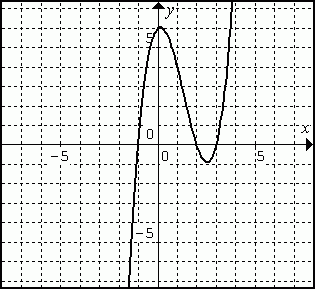 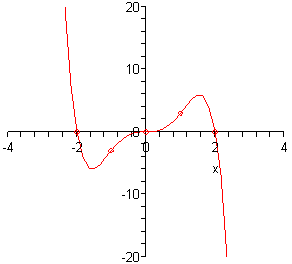 Write a polynomial function (in factored and standard form) given the following graphs.                                                                              B) List all possible rational roots using the Rational Root Theorem of the following polynomial. P(x) = - 10x3 + x2 – 22x – 40 List all possible rational roots using the Rational Root Theorem of the following polynomial. P(x) = - 10x3 + x2 – 22x – 40 f(x) = 2x3 – 4x2 – 2x + 4relative maximum(s):_____________relative minimum(s):_____________f(x) = -4x3 -7x2 +8Domain:_____________Range:_____________Even or Odd Function?______________Intervals of Increase:_____________Intervals of Decrease:_____________ In July 2005, professional skateboarder jumped over the Great Wall of China. His path can be modeled by the relation                    h(d) = -0.05d2 + 1.15d, where h is the height above the Great Wall and d is the horizontal distance from the take – off ramp, both in meters. What was Danny’s maximum height above the Great Wall? 